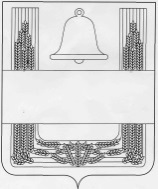 СОВЕТ ДЕПУТАТОВ СЕЛЬСКОГО ПОСЕЛЕНИЯ КОНЬ-КОЛОДЕЗСКИЙ СЕЛЬСОВЕТ ХЛЕВЕНСКОГО МУНИЦИПАЛЬНОГО РАЙОНА ЛИПЕЦКОЙ ОБЛАСТИ РОССИЙСКОЙ ФЕДЕРАЦИИШестидесятая сессия пятого созываРЕШЕНИЕ26 декабря 2019 года                  с. Конь-Колодезь                            № 119О внесении изменений в Положение "О денежном содержании и дополнительных гарантиях муниципальных служащих администрации сельского поселения Конь-Колодезский сельсовет Хлевенского муниципального района"Рассмотрев представленный главой администрации сельского поселения Конь-Колодезский сельсовет проект "Изменений в Положение "О денежном содержании и дополнительных гарантиях муниципальных служащих администрации сельского поселения Конь-Колодезский сельсовет Хлевенского муниципального района", руководствуясь Законом Липецкой области от 2 июля 2007 г. N 68-ОЗ "О правовом регулировании вопросов муниципальной службы Липецкой области", Уставом сельского поселения Конь-Колодезский сельсовет, учитывая решения постоянных депутатских комиссий, Совет депутатов сельского поселения Конь-Колодезский сельсоветРЕШИЛ:1.Принять "Изменения в Положение "О денежном содержании и дополнительных гарантиях муниципальных служащих администрации сельского поселения Конь-Колодезский сельсовет Хлевенского муниципального района", утвержденное решением Совета депутатов сельского поселения Конь-Колодезский сельсовет Хлевенского муниципального района Липецкой области от 29.09.2016 года №30 (в редакции решений от 06 декабря 2017 года №64, от 06 июня 2018 года №80) (прилагаются).2. Направить "Изменения в Положение "О денежном содержании и дополнительных гарантиях муниципальных служащих администрации сельского поселения Конь-Колодезский сельсовет Хлевенского муниципального района" главе сельского поселения Конь-Колодезский сельсовет для подписания и официального обнародования.3. Настоящее решение вступает в силу со дня его принятия.Председатель Совета депутатов сельского  поселения Конь-Колодезский сельсовет                                               К.А.ХромовПриложение к решению Совета депутатов сельского поселения Конь-Колодезский сельсовет "О внесении изменений в Положение "О денежном содержании и дополнительных гарантиях муниципальных служащих администрации сельского поселения Конь-Колодезский сельсовет Хлевенского муниципального района"Изменения в Положение "О денежном содержании и дополнительных гарантиях муниципальных служащих администрации сельского поселения Конь-Колодезский сельсовет Хлевенского муниципального района"Статья 1.Внести в Положение "О денежном содержании и дополнительных гарантиях муниципальных служащих администрации сельского поселения Конь-Колодезский сельсовет Хлевенского муниципального района" от 29 сентября 2016 года № 30 (в редакции решений от 06 декабря 2017 года №64, от 06 июня 2018 года №80) следующие изменения:1) Пункт 4.1 Статьи 2 Оплата труда муниципальных служащих изложить в новой редакции:"4.1. Оклад за классный чин муниципальным служащим устанавливается в следующих размерах:";2) Статью 3  Формирование фонда оплаты труда изложить в новой редакции:"1. При формировании фонда оплаты труда муниципальных служащих в органах местного самоуправления предусматриваются средства на выплату (в расчете на год):должностных окладов - в размере 12 должностных окладов;оклад за классный чин - в размере 3.6 должностного оклада;;ежемесячной надбавки за особые условия муниципальной службы в размере 14 должностных окладов;ежемесячной надбавки за выслугу лет - в размере 3-х должностных окладов;премий по итогам работы за полугодие - в размере 2 должностных окладов с учетом оклада за классный чин и надбавок;ежемесячного денежного поощрения - в размере 24 должностных окладов;единовременной выплаты при предоставлении ежегодного оплачиваемого отпуска и материальной помощи - в размере 3-х должностных окладов;премии по итогам работы за год - в размере одного должностного оклада с учетом оклада за классный чин и надбавок. премия за выполнение особо важных и сложных заданий - 2 должностных оклада с учетом оклада за классный чин."2. Средства фонда оплаты труда, высвободившиеся в результате сокращения численности муниципальных служащих, используются руководителем органа местного самоуправления на выплату муниципальным служащим премий по результатам работы."3) приложение 1 к Положению изложить в новой редакции:"Размеры должностных окладов и ежемесячного денежного поощрения муниципальных служащих администрации сельского поселения Конь-Колодезский сельсовет Хлевенского муниципального района"                                                                                                                                                                        таблица (в руб.)4) В Приложении 3 в разделе 1 п.1 изложить в новой редакции:"1. Премирование муниципальных служащих по итогам работы за полугодие, за год и за выполнение особо важных и сложных заданий производится за выполнение мероприятий и заданий с учетом личного вклада каждого муниципального служащего при реализации муниципальных функций в целях повышения качества выполняемых задач, своевременного и добросовестного исполнения должностных обязанностей, предусмотренных в должностных инструкциях."5) Приложение 3 добавить разделом 4 следующего содержания:"4. Условия выплаты премии за выполнение особо важных и сложных заданий 4.1. Премия за выполнение особо важных и сложных заданий муниципальному служащему устанавливается распоряжением органов местного самоуправления сельского поселения Конь-Колодезский сельсовет Хлевенского муниципального района в пределах средств фонда оплаты труда муниципальных служащих, замещающих должности муниципальной службы в органах местного самоуправления сельского поселения Конь-Колодезский сельсовет Хлевенского муниципального района.4.2. Премирование выплачивается работникам за выполнение особо важных и сложных заданий:-под особо важным заданием понимается задание или поручение, выполнение которых может повлечь важные социальные, экономические и финансовые последствия для сельского поселения Конь-Колодезский сельсовет Хлевенского муниципального района;-под особо сложным заданием понимается задание или поручение, выполнение которых связано с большим объемом работы, срочностью и оперативностью.Определение конкретного размера премии осуществляется персонально в отношении каждого муниципального служащего.4.3 Основными критериями для премирования является:-эффективность, результативность и качество исполнения своих должностных обязанностей;-оперативность и профессионализм в решении вопросов, входящих в его должностные обязанности;-творческий подход в подготовке предложений по совершенствованию функций, относящихся к компетенции работника.Премии за выполнение особо важных и сложных заданий могут осуществляться единовременно или 2 раза в год в размере 2 должностных окладов с учетом оклада за классный чин."Статья 2.Настоящее Положение вступает в силу с 1 января 2020 г.Глава сельского поселения Конь-Колодезский сельсовет                                      С.В.СавенковаНаименование классного чинаОклад за классный чинГлавный специалист-эксперт1734Старший специалист 1 разряда1517№п/пНаименование должностейРазмер должностного оплатаЕжемесячное денежное поощрение (должностных окладов)1Главный специалист-эксперт57791,22Старший специалист 1 разряда50571,2